Tisztelt Képviselő-testület!Közszolgálati tisztviselőkről szóló 2011. évi CXCIX. 232. § (3) bekezdése alapján a Képviselő-testület a rendes szabadság kiadására igazgatási szünetet rendelhet el. Az ily módon kiadott rendes szabadság nem haladhatja meg köztisztviselő adott évre megállapított alapszabadságának 3/5-ét.A fenti jogszabályi lehetőség alapján javaslom, hogy 2015. december 28. - 2015. december 31. közötti időszakra igazgatási szünet kerüljön elrendelésre.Ezen időszak alatt az ügyintézés szünetel, azonban a Polgármesteri Hivatal ügyeletet fog tartani. A portaszolgálathoz beérkező iratok átvételre kerülnek és az ügyintézés 2016. január 04-én (hétfőn) kezdődik.Kérem a következő határozati javaslat elfogadását.Törökszentmiklós, 2015. december 10.Markót Imrepolgármester_____/2015. ( ____.) K. t.H a t á r o z a tIgazgatási szünet elrendelésérőlTörökszentmiklós Városi Önkormányzat Képviselő-testülete a Közszolgálati tisztviselőkről szóló 2011. évi CXCIX. 232. § (3) bekezdése alapján 2015. december 28. – 2015. december 31. közötti időszakra az éves rendes szabadság kiadása céljából igazgatási szünetet rendel el.Az igazgatási szünet tényéről a lakosságot tájékoztatni kell.Felelős: Pozderka JuditHatáridő: AzonnalErről értesítést kapnak:Markót Imre polgármesterDr. Majtényi Erzsébet jegyzőValamennyi OsztályvezetőIrattár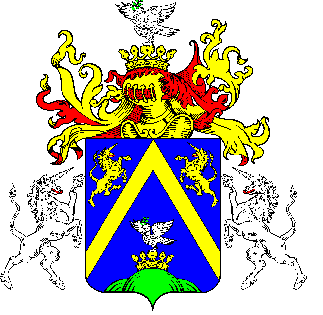 13.TÖRÖKSZENTMIKLÓS VÁROS POLGÁRMESTERÉTŐLTÖRÖKSZENTMIKLÓS VÁROS POLGÁRMESTERÉTŐLTÖRÖKSZENTMIKLÓS VÁROS POLGÁRMESTERÉTŐLE L Ő T E R J E S Z T É SE L Ő T E R J E S Z T É SE L Ő T E R J E S Z T É SA Képviselő-testület 2015. december 17. napján tartandó rendkívüli nyilvános üléséreA Képviselő-testület 2015. december 17. napján tartandó rendkívüli nyilvános üléséreA Képviselő-testület 2015. december 17. napján tartandó rendkívüli nyilvános üléséreElőterjesztő megnevezése: Markót ImreMarkót ImreMarkót ImreIktatószám: 2-/2642015-F-12-/2642015-F-12-/2642015-F-1Tárgy: Igazgatási szünet elrendeléseIgazgatási szünet elrendeléseIgazgatási szünet elrendeléseElőterjesztés jellege:Rendelet-tervezet, Határozat-tervezet, Tájékoztató, BeszámolóRendelet-tervezet, Határozat-tervezet, Tájékoztató, BeszámolóRendelet-tervezet, Határozat-tervezet, Tájékoztató, BeszámolóDöntéshozatal:egyszerű többség (SZMSZ 36. § (2) bekezdés)egyszerű többség (SZMSZ 36. § (2) bekezdés)egyszerű többség (SZMSZ 36. § (2) bekezdés)Melléklet: 1 db határozat tervezet1 db határozat tervezet1 db határozat tervezetKészítette:Pozderka Judit osztályvezetőPozderka Judit osztályvezetőPozderka Judit osztályvezetőVéleményezésre megküldve: A Képviselő-testület Oktatási és Kulturális Bizottsága részéreA Képviselő-testület Oktatási és Kulturális Bizottsága részéreA Képviselő-testület Oktatási és Kulturális Bizottsága részéreTörvényességi véleményezésre bemutatva:2015. december 10. 2015. december 10. 2015. december 10. 